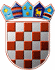                       REPUBLIKA HRVATSKA            KRAPINSKO-ZAGORSKA ŽUPANIJA               Povjerenstvo za provedbu Javnog natječaja      za prijam u službu vježbenika u Upravni odjel za  opću upravu, imovinsko-pravne i zajedničke posloveKLASA: 112-01/23-01/06URBROJ: 2140-05/1-23-52Krapina, 01. prosinca 2023.Na temelju članka 20. stavka 4. alineje 3. Zakona o službenicima i namještenicima u lokalnoj i područnoj (regionalnoj) samoupravi („Narodne novine“, broj 86/08., 61/11., 4/18. i 112/19.), Povjerenstvo za provedbu Javnog natječaja za prijam u službu vježbenika u Upravni odjel za opću upravu, imovinsko-pravne i zajedničke poslove upućujePOZIV NA PRETHODNU PROVJERU ZNANJA I SPOSOBNOSTIDana 11. prosinca 2023. godine (ponedjeljak) s početkom u 8,00 sati u sjedištu Krapinsko-zagorske županije u Krapini, Magistratska 1, u dvorani za sastanke, održati će se postupak prethodne provjere znanja i sposobnosti kandidata za prijam u službu vježbenika u Upravni odjel za opću upravu, imovinsko-pravne i zajedničke poslove,  za radno mjesto 5. referent - matičar, a temeljem Javnog natječaja za prijam u službu vježbenika u Upravni odjel za opću upravu, imovinsko-pravne i zajedničke poslove KLASA: 112-01/23-01/06, URBROJ: 2140-05/1-23-1 koji je  objavljen u „Narodnim novinama“ broj 134, pri Hrvatskom zavodu za zapošljavanje Područnom uredu Krapina i na službenoj mrežnoj stranici Krapinsko-zagorske županije 08. studenoga 2023. godine. Formalne uvjete propisane Natječajem ispunjavaju i mogu pristupiti prethodnoj provjeri znanja i sposobnosti, kandidat/kinje sljedećih inicijala (ime, prezime): N. B.B. B. A.B. D.M. H. M.I. K. D.M. L. K.K. P.T. T.G. T.Kada pristupe prethodnoj provjeri znanja i sposobnosti, pozvani su dužni predočiti osobnu iskaznicu radi identifikacije. Ako tko od pozvanih ne pristupi testiranju, smatrati će se da je prijava na Javni natječaj povučena. Opis poslova, podaci o plaći, način obavljanja prethodne provjere znanja i sposobnosti kandidata i iz kojeg područja te pravni i drugi izvori za pripremanje kandidata za prethodnu provjeru znanja i sposobnosti objavljeni su u na web stranici Krapinsko-zagorske županije: https://kzz.hr/natjecaj/natjecaj-za-prijam-u-sluzbu-vjezbenika-u-upravne-odjele-kzz/.   Prethodnu provjeru znanja i sposobnosti provodi Povjerenstvo za provedbu  Javnog natječaja za prijam u službu vježbenika u Upravni odjel za opću upravu, imovinsko-pravne i zajedničke poslove.Ovaj Poziv objaviti će se na web stranici Krapinsko-zagorske županije, www.kzz.hr  i na Oglasnoj ploči Krapinsko-zagorske županije u prizemlju zgrade sjedišta Krapinsko-zagorske županije u Krapini, Magistratska 1.                                                                                    PREDSJEDNICA POVJERENSTVA                                                                                                         Dijana Marmilić